PROCEDIMIENTO: CONTROL DE SUMINISTROS Y MATERIALES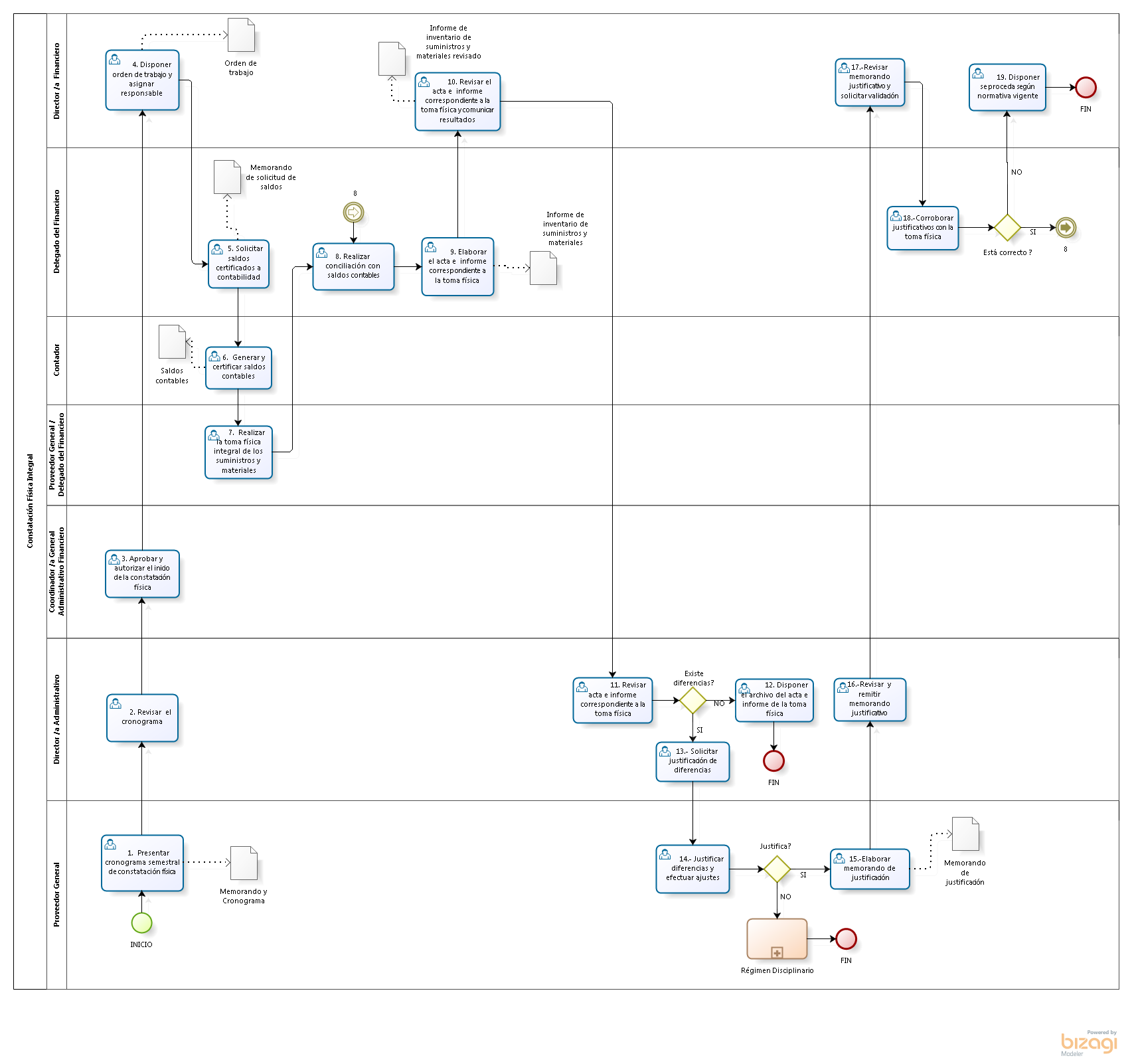 